NAME: Okhifo DanielMATRIC NO: 16/sci14/010CSC 201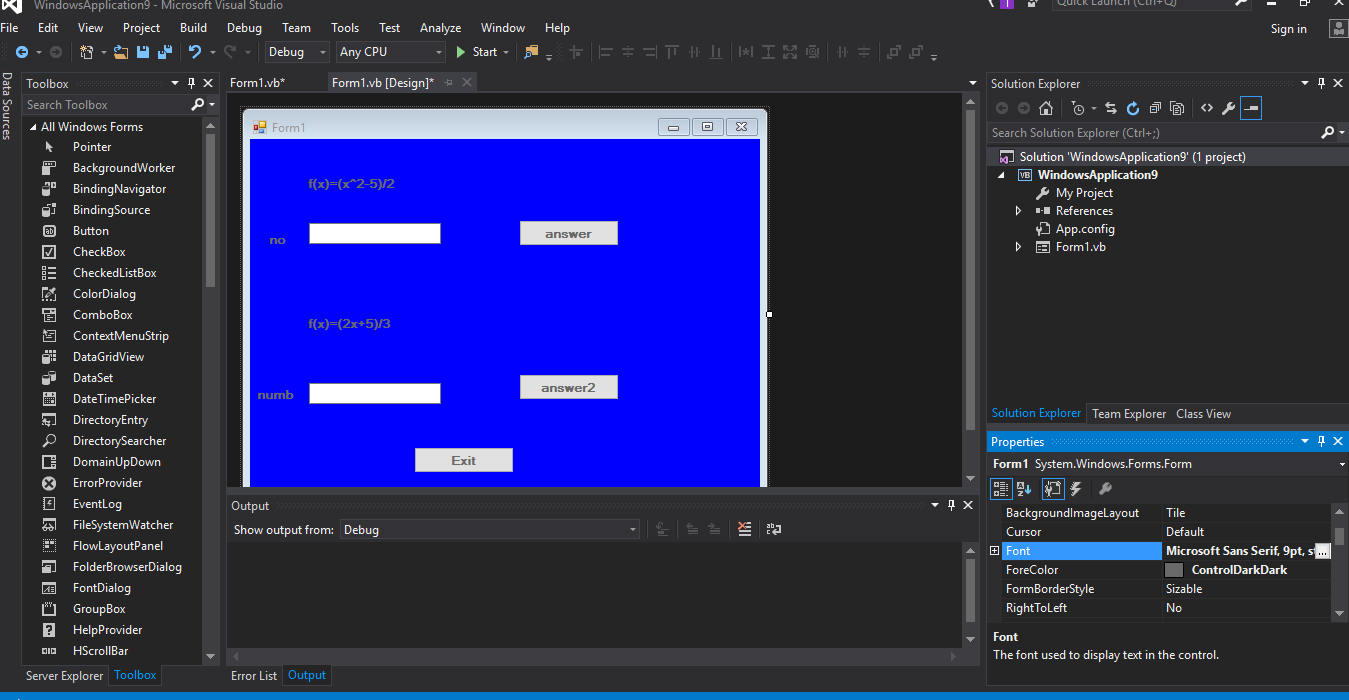 	TEXTBOX.1		TEXTBOX.2			BUTTON 1	BUTTON 2LABEL 1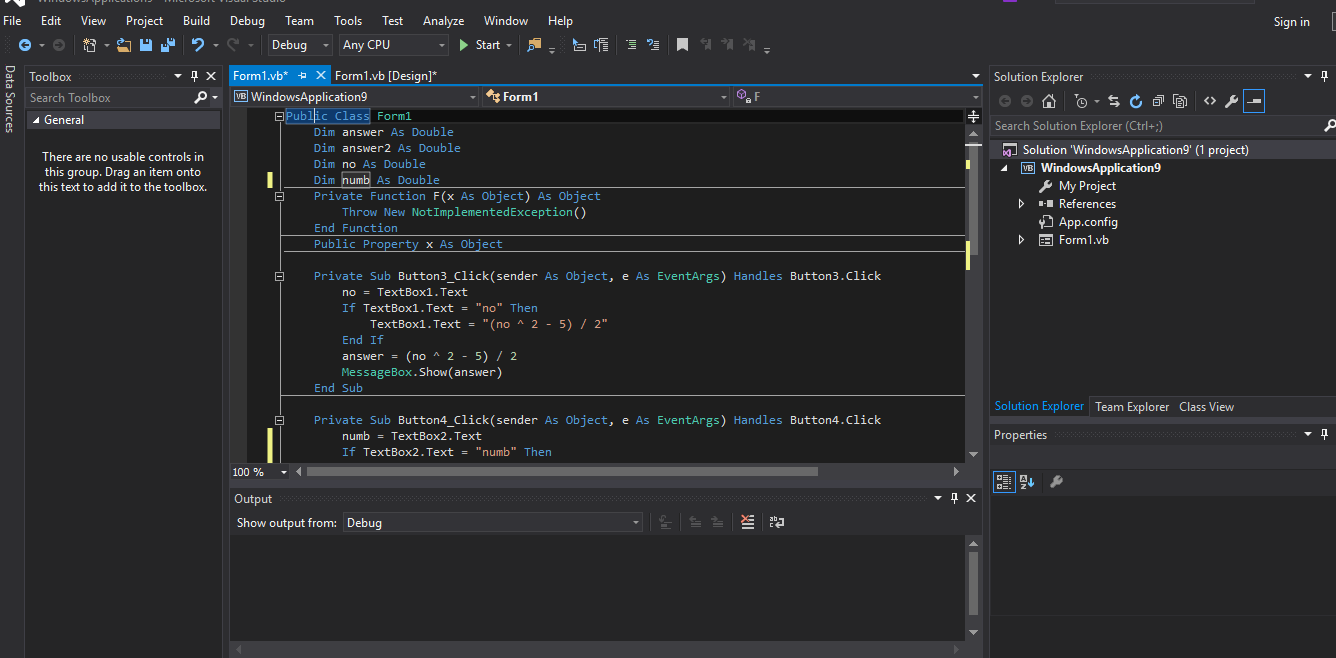 LABEL 2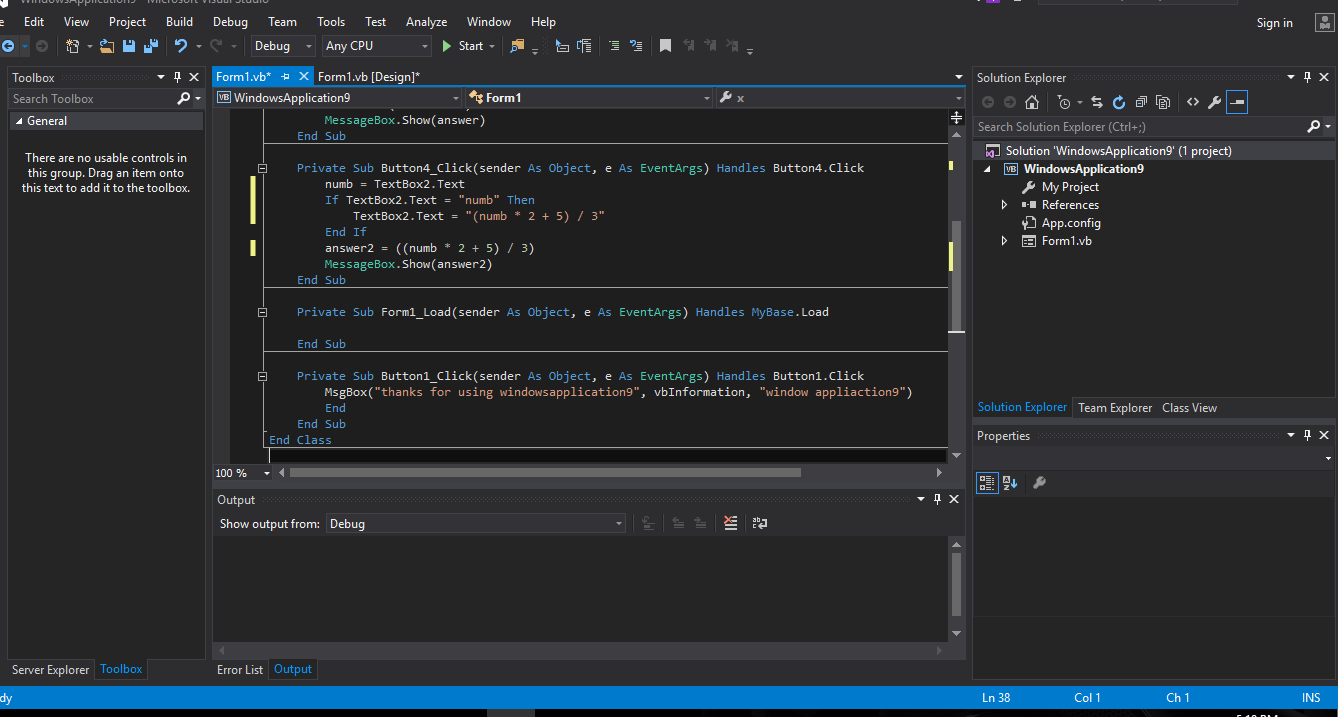 	LABEL 3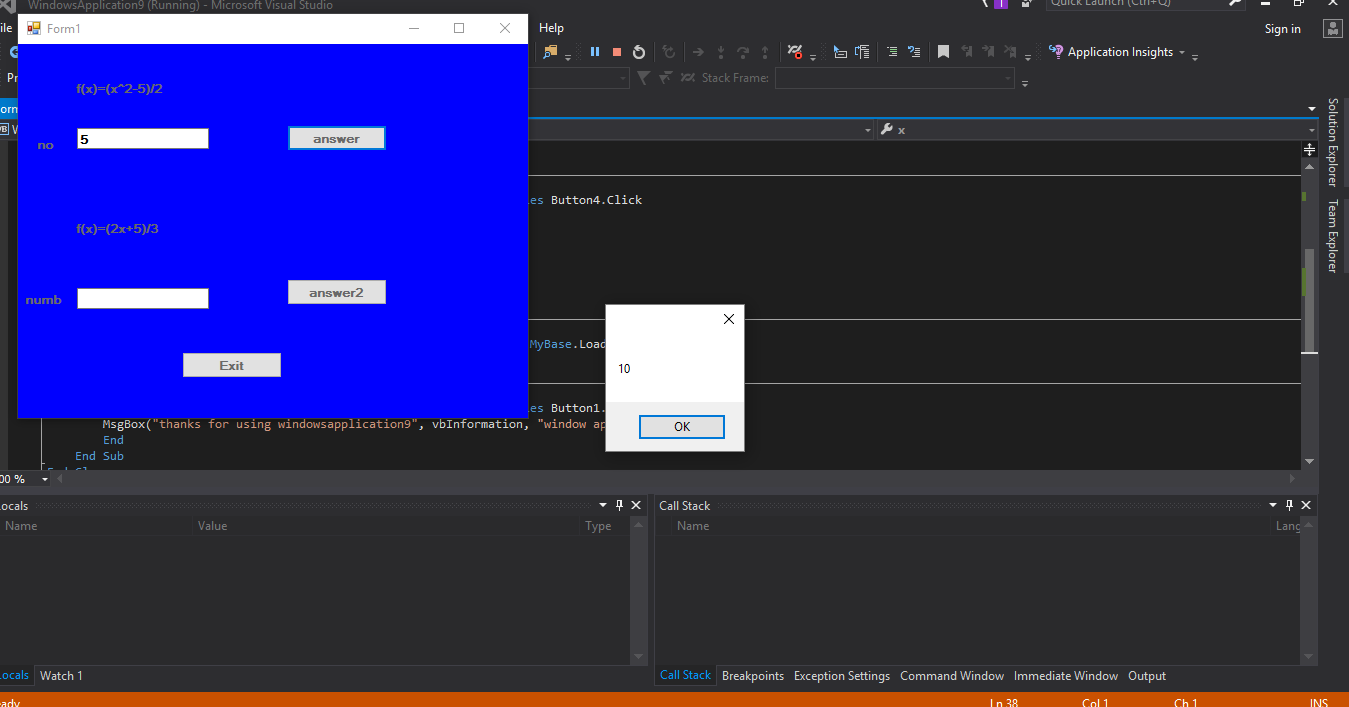 	LABEL 4	LABEL 5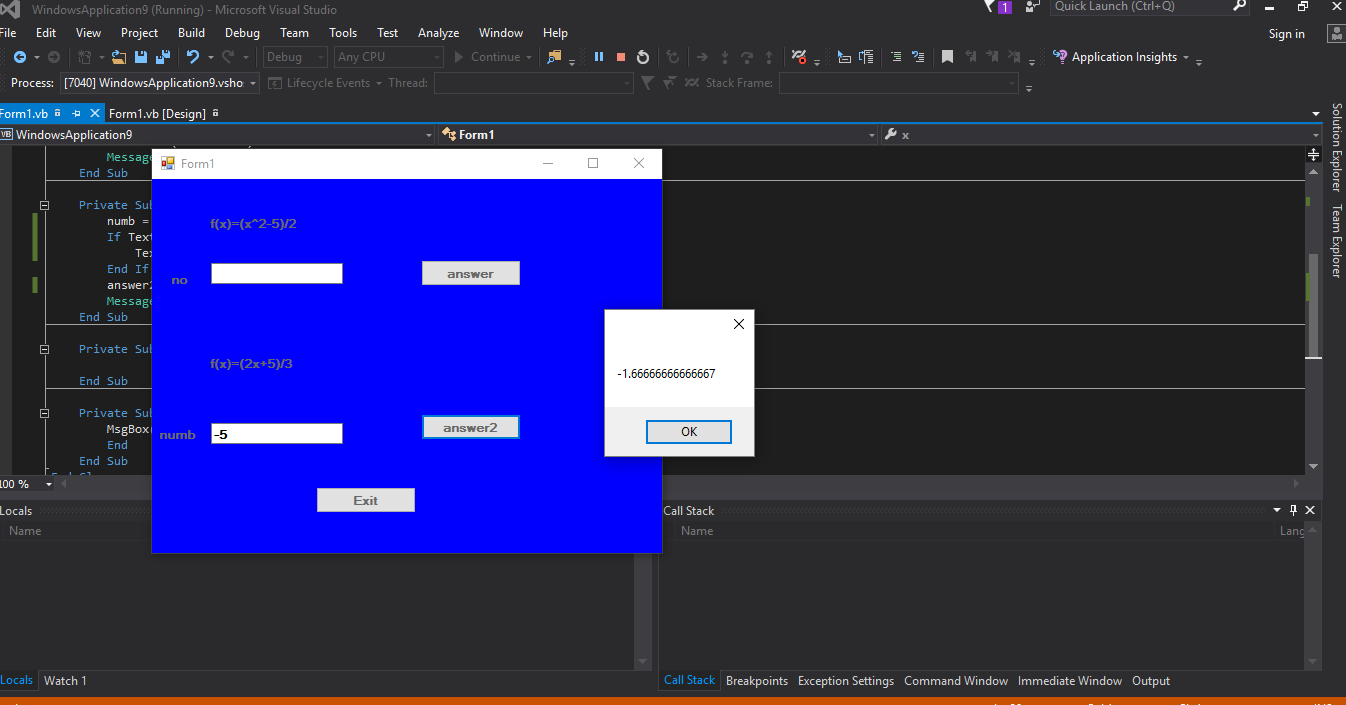 